Załącznik nr 3 do Zarządzenia Rektora nr 81/2022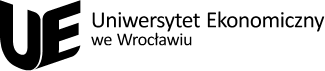 WNIOSEK O ZAKUP OPROGRAMOWANIA KOMPUTEROWEGOWNIOSKODAWCAWNOSZĘ O ZAKUPRODZAJ ŹRÓDŁA FINANSOWANIABUDŻETNumer sprawyDatapieczątka jednostki organizacyjnejDo DyrektoraCentrum Informatyki pieczątka jednostki organizacyjnejUniwersytetu Ekonomicznego we WrocławiuNazwa jednostkiPole spisowe nrImię i nazwiskoosoba do kontaktu merytorycznegoL.p.Nazwa oprogramowania komputerowego(nazwa zgodna z Ilość /
LiczbaPrzewidywany okres użytkowania w latach *Łączna wartość szacunkowa zakupu brutto PLNŁączna wartość szacunkowa rocznego utrzymania brutto PLNŁączna wartość szacunkowa rocznego utrzymania brutto PLN1.2.* należy wpisać 0 (zero) w przypadku dzierżawy oprogramowania (SaaS) lub dzierżawy usługi.       SUMA* należy wpisać 0 (zero) w przypadku dzierżawy oprogramowania (SaaS) lub dzierżawy usługi.       SUMA* należy wpisać 0 (zero) w przypadku dzierżawy oprogramowania (SaaS) lub dzierżawy usługi.       SUMA* należy wpisać 0 (zero) w przypadku dzierżawy oprogramowania (SaaS) lub dzierżawy usługi.       SUMAUZASADNIENIE CELU I POTRZEBY ZAKUPU OPROGRAMOWANIA KOMPUTEROWEGO(W PRZYPADKU ZAKUPU W RAMACH PROJEKTU - WSKAZANIE ZADANIA W PROJEKCIE)OPINIA DZIAŁU WSPARCIA IT(w zakresie zgodności zakupu ze wskazanym celem oraz kompatybilności oprogramowania z infrastrukturą teleinformatyczną Uczelni)WSKAZANIE OBSZARU UŻYTKOWANIA OPROGRAMOWANIA KOMPUTEROWEGO(np. komputery jednostki wnioskującej, laboratoria komputerowa – jakie?, inne jednostki – jakie?)Budżet zadaniowy na cele inwestycyjne wydziału Budżet zadaniowy na cele inwestycyjne wydziału Fundusz badań naukowych i komercjalizacji ich wynikówFundusz badań naukowych i komercjalizacji ich wynikówBudżet zadaniowy na zakup oprogramowania komp. na cele dydaktyczneBudżet zadaniowy na zakup oprogramowania komp. na cele dydaktyczneBudżet zadaniowy na zakup oprogramowania komp. na cele ogólneBudżet zadaniowy na zakup oprogramowania komp. na cele ogólneBudżet zadaniowy na zakup oprogramowania komp. na cele ogólneBudżet projektu `/ grantu (akronim)Nadwyżka studiów podyplomowych (akronim)Inne źródło finansowania, jakiepieczątka i podpis administratora 
lub dysponenta budżetupieczątka i podpis administratora 
lub dysponenta budżetupieczątka i podpis administratora 
lub dysponenta budżetupieczątka i podpis administratora 
lub dysponenta budżetuData ……………..Data ……………..AKCEPTUJĘ/NIE AKCEPTUJĘData ……………..PRZYJĘTO DO REALIZACJI ZAKUPUData ……………..podpis Wnioskodawcypieczątka i podpis Kwestorapieczątka i podpis Decydentapieczątka i podpis Dyrektora CI